REQUERIMENTO Nº 09/2023Assunto: Solicita ao Exmo. Sr. Prefeito Municipal informação sobre à Empresa “Suma do Brasil”, que realiza a coleta de lixo no Município de Itatiba, conforme especifica.Senhor Presidente:CONSIDERANDO que, a empresa Suma do Brasil é encarregada pela coleta seletiva e de lixos do município de Itatiba;CONSIDERANDO que, esse vereador foi procurado por diversos moradores de diferentes locais da cidade, com a reclamação da ausência da coleta de lixo causando o acúmulo de lixo como também dos materiais recicláveis e solicitam informações e esclarecimentos;CONSIDERANDO que, com relatos dos munícipes sobre a ausência da coleta de lixo e queixas de falta limpeza das ruas, acarretam inúmeros transtornos, como os surgimentos de animais peçonhentos que apareçam no local, sacos de lixos que são rasgados pelos cachorros e espalhados pelas ruas, além do mal cheiro, e aspecto sujo. REQUEIRO, nos termos regimentais após ouvido o Douto e Soberano Plenário, que seja oficiado o Exmo. Sr. Prefeito Municipal, informações sobre a Empresa Suma do Brasil, para que forneça as seguintes informações:Como a Prefeitura fiscaliza essa prestação de serviço? Quando há imprevistos qual a ação que a Prefeitura toma nesses casos junto a empresa que presta o serviço de coleta de lixo ao Município?Quanto ao quadro de funcionários, número de caminhões, bem como o sistema (dias e horários) de coleta de lixo e coleta seletiva nos bairros do Município de Itatiba, tudo está acontecendo conforme determina o contrato?Qual a razão da não coleta e acúmulo de lixos nessas áreas e quando acontece imprevistos qual o procedimento adotado pela companhia para a coleta de lixo como também das coletas de matérias recicláveis?SALA DAS SESSÕES, 30 de janeiro de 2023.IGOR HUNGAROVereador – PDT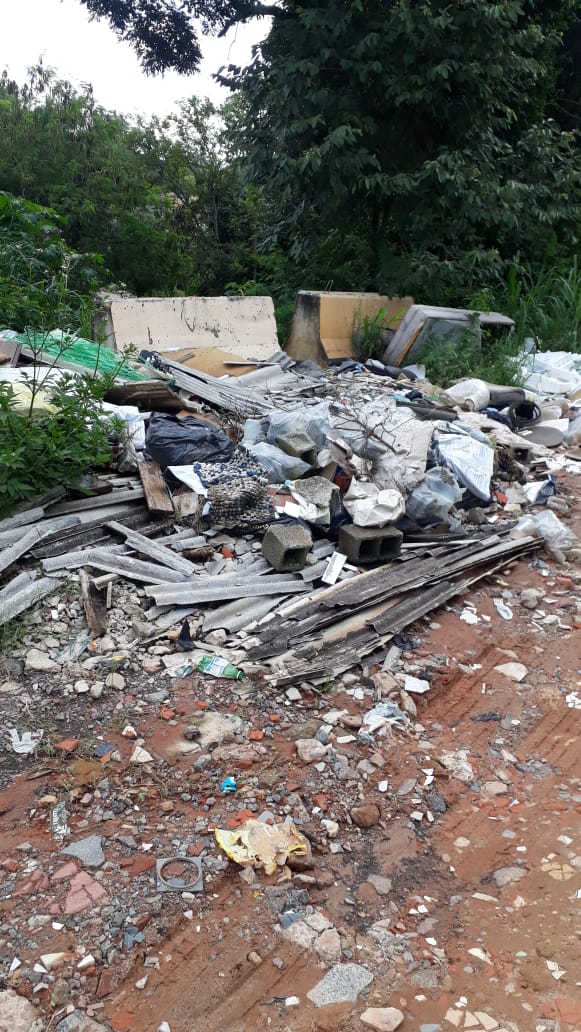 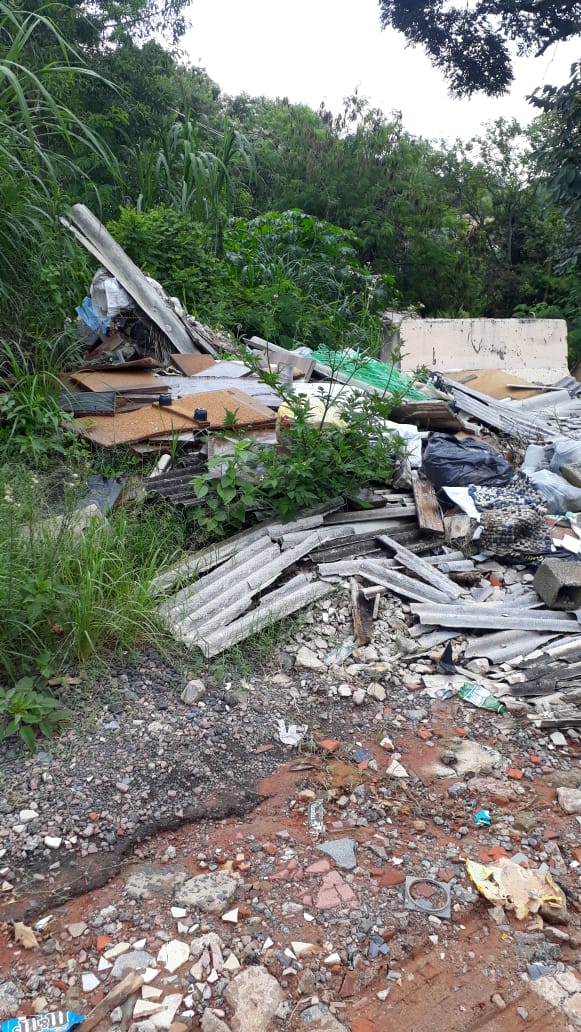 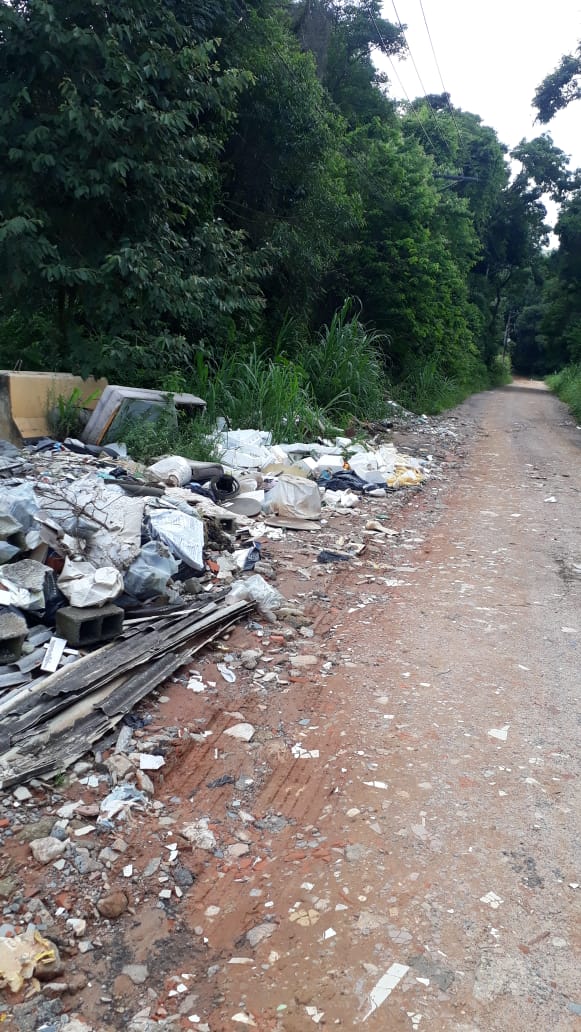 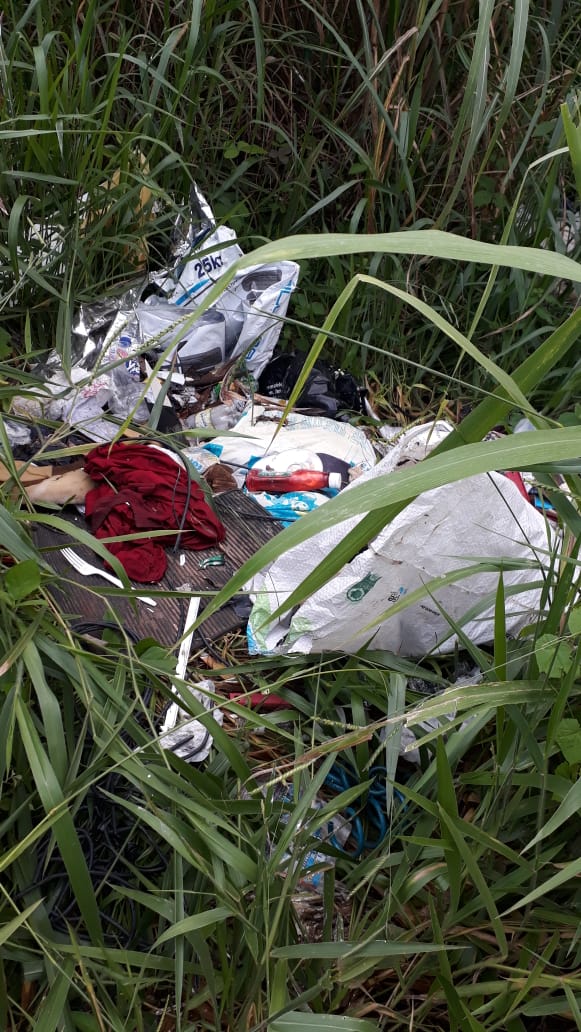 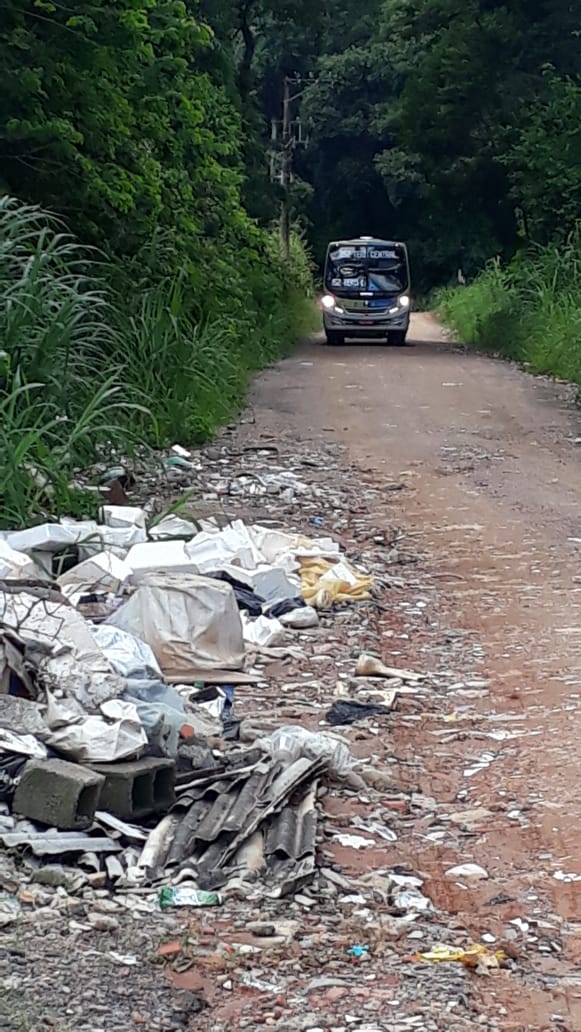 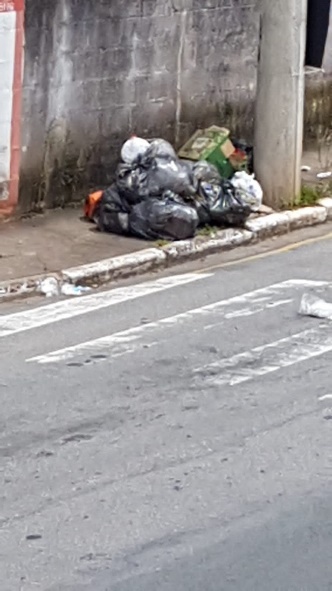 